 Hasna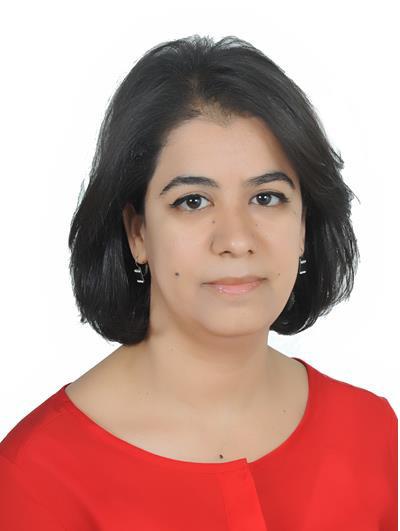 Date of birth : 16.04.1983Nationality	: Moroccan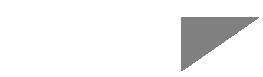 Contact :E-mail	hasna.381818@2freemail.com ObjectiveTo contribute my knowledge and skills in a dynamic and fast growing firm.Performance SummaryDexterous and skillful dental laboratory technician with a 12+ ears e perie ce i a comprehensive range of dental technology and services. Full command on prosthetic dental lab operations, equipment adjustment. Expert in purposive dental toolsProfessional ExperienceLicense : DHA Dental Technician  License2015 to Present ‘Horizon Dental Lab’ -Dubai-UAEPressing ceramicVeneerInlayOnlayFull shellWax-up to metalFull metal crownInlayOnlayPostBridgesZircon3 shape scaning and designing for crowns and bridgesOrtho Scan (Exocad)Implant cad/cam2005-2015	‘ La Couronne Laboratory’ -Tangier-MoroccoWax-up to metalCeramicsOpaqueBuild upGlazeDentureFull denturePartial DentureRepair the complet and partial dentureCreated plaster representations for the construction of porcelain crowns and bridges.Technical ExpertiseHandle Preparatory operations to design the prosthetic element.Techniques of Carving with wax.Fabricate and repair the complete and partial dental Prosthetics removable.Create crowns, veneers and bridges.EducationLanguagesArabicEnglishFrench2004‘Prosthetics Dhaib Laboratory’ -Casablanca-Morocco.Training in fixed dental.2003‘ksar prothése  Laboratory’ -Casablanca-Morocco.Training in removable dental Prosthetics.2002-2004Dental Technician.Graduated froI stitut des Etudes des M tiers de Sa t  et de Proth seCasablanca - Morocco.Casablanca - Morocco.2002Baccalaureate diploma.Baccalaureate diploma.